МУНИЦИПАЛЬНОЕ УНИТАРНОЕ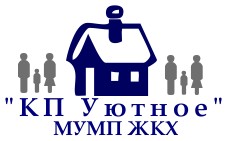 МНОГООТРАСЛЕВОЕ  ПРЕДПРИЯТИЕЖИЛИЩНО-КОММУНАЛЬНОГО ХОЗЯЙСТВА «КП Уютное»296555 Российская Федерация , Республика Крым, Сакский районс. Уютное ул. Гагарина, д.45 тел /факс (06563)96325, e-mail:   kp.u@i.ua,mumpkpyutnoe@mail.ruОтчет МУ МПЖКХ «КП Уютное» (управляющей организации) о выполненных работах по договору управления МКД № 43 по ул. Садовая  с. Уютное за 2017 годИтого: потрачено на материалов и выполнено работ на сумму 139071,13 руб.Директор МУ МПЖКХ «КП Уютное»				Щеголев А.И.Виды услугСтоимость руб./кв.м.Начислено в 2017 годуОплаченоВыполнено работПотрачено на материалыЗадолженность по состоянию на 01.01.2018 годУборка лестничных клеток3,2533940,5030546,4533940,50Услуги сторонних организаций (дезинсекция)Содержание и обслуживание общего имущества2,8429651,3126686,1829651,31Содержание придомовой территории2,3824802,6722322,4024802,67Услуги сторонних организаций (ДВК)1,8619394,5717455,119240,00Услуги сторонних организаций (дератизация)Услуги сторонних организаций (ВДГО)0,05559,46503,51-Услуги сторонних организаций (ЕИРЦ)0,262610,812349,73-Текущий ремонт7,2075526,9367974,2415193,78Итого:17,84186486,25167837,62112828,2626242,8718648,63